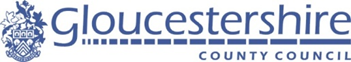 Safety, Health and Environment (SHE)GCC COVID-19 RISK ASSESSMENT PROCESS FOR SCHOOLS & EDUCATIONAL SETTINGS(Revised for full reopening in September 2020)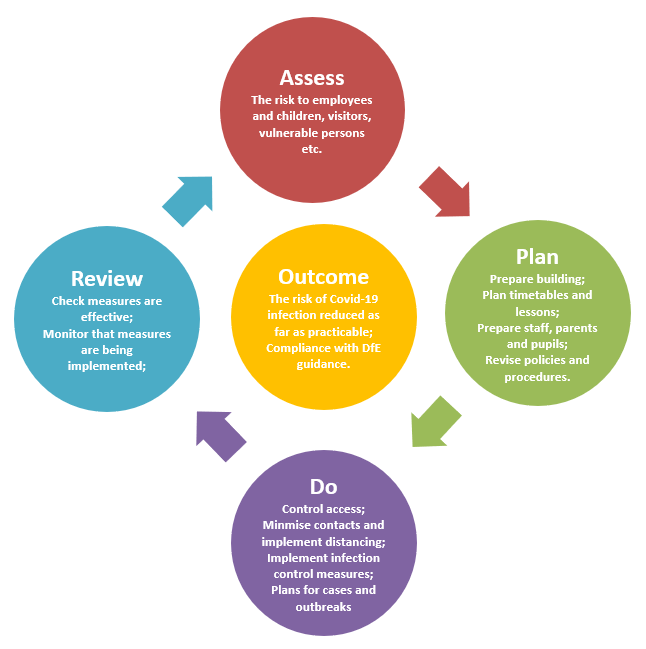 Schools completed COVID-19 risk assessments when they reopened for priority groups during the summer term and implemented protective measures recommended by DfE and PHE.  Now that the Government requires schools to plan for all pupils in all year groups to return to school full-time from the beginning of the autumn term and implement a ‘system of controls’, the GCC COVID-19 Risk Assessment has been updated to support schools to prepare for this.  The aim of the risk assessment is to implement protective measures to prevent COVID-19 or reduce the spread of the infection if there is a positive case, both in the school and transmission to the wider community.Community and controlled schools must send their risk assessment to she@gloucestershire.gov.uk by 4th September.  Any other schools that would like their risk assessments to be checked by SHE can also send them but are not required to do so.COVID-19 Risk Assessment for reopening schoolsASSESSDecide appropriate control measures for managers and employees to implement under a ‘Plan’, ‘Do’, ‘Review’ cycle. ASSESSDecide appropriate control measures for managers and employees to implement under a ‘Plan’, ‘Do’, ‘Review’ cycle. ASSESSDecide appropriate control measures for managers and employees to implement under a ‘Plan’, ‘Do’, ‘Review’ cycle. ASSESSDecide appropriate control measures for managers and employees to implement under a ‘Plan’, ‘Do’, ‘Review’ cycle. ASSESSDecide appropriate control measures for managers and employees to implement under a ‘Plan’, ‘Do’, ‘Review’ cycle. ASSESSDecide appropriate control measures for managers and employees to implement under a ‘Plan’, ‘Do’, ‘Review’ cycle. *The preventative measures in this risk assessment are not mandatory but are provided as guidance on reducing the risk of transmission and comply with DfE ‘system of control’ requirements.  Each school/setting must consider their own situation and adapt the assessment by editing the measures where appropriate.  Remove any measures that are not relevant or will not be applied in your setting and add any additional local measures that you are implementing.  This format does not have to be used but your local risk assessment must be suitable and sufficient.*The preventative measures in this risk assessment are not mandatory but are provided as guidance on reducing the risk of transmission and comply with DfE ‘system of control’ requirements.  Each school/setting must consider their own situation and adapt the assessment by editing the measures where appropriate.  Remove any measures that are not relevant or will not be applied in your setting and add any additional local measures that you are implementing.  This format does not have to be used but your local risk assessment must be suitable and sufficient.*The preventative measures in this risk assessment are not mandatory but are provided as guidance on reducing the risk of transmission and comply with DfE ‘system of control’ requirements.  Each school/setting must consider their own situation and adapt the assessment by editing the measures where appropriate.  Remove any measures that are not relevant or will not be applied in your setting and add any additional local measures that you are implementing.  This format does not have to be used but your local risk assessment must be suitable and sufficient.*The preventative measures in this risk assessment are not mandatory but are provided as guidance on reducing the risk of transmission and comply with DfE ‘system of control’ requirements.  Each school/setting must consider their own situation and adapt the assessment by editing the measures where appropriate.  Remove any measures that are not relevant or will not be applied in your setting and add any additional local measures that you are implementing.  This format does not have to be used but your local risk assessment must be suitable and sufficient.*The preventative measures in this risk assessment are not mandatory but are provided as guidance on reducing the risk of transmission and comply with DfE ‘system of control’ requirements.  Each school/setting must consider their own situation and adapt the assessment by editing the measures where appropriate.  Remove any measures that are not relevant or will not be applied in your setting and add any additional local measures that you are implementing.  This format does not have to be used but your local risk assessment must be suitable and sufficient.*The preventative measures in this risk assessment are not mandatory but are provided as guidance on reducing the risk of transmission and comply with DfE ‘system of control’ requirements.  Each school/setting must consider their own situation and adapt the assessment by editing the measures where appropriate.  Remove any measures that are not relevant or will not be applied in your setting and add any additional local measures that you are implementing.  This format does not have to be used but your local risk assessment must be suitable and sufficient.Who may be at risk:  Employees, pupils and young people, families (parents, carers and siblings), visitors, contractors, members of public.Vulnerable groups: Where schools apply the full measures in this guidance the risks to all staff will be mitigated significantly, including those who are extremely clinically vulnerable and clinically vulnerable.  Some people with particular characteristics may be at comparatively increased risk from COVID-19 (due to age, deprivation, ethnicity, etc.).  An individual risk assessment may be appropriate for those who are very anxious about returning to their workplace.Who may be at risk:  Employees, pupils and young people, families (parents, carers and siblings), visitors, contractors, members of public.Vulnerable groups: Where schools apply the full measures in this guidance the risks to all staff will be mitigated significantly, including those who are extremely clinically vulnerable and clinically vulnerable.  Some people with particular characteristics may be at comparatively increased risk from COVID-19 (due to age, deprivation, ethnicity, etc.).  An individual risk assessment may be appropriate for those who are very anxious about returning to their workplace.Who may be at risk:  Employees, pupils and young people, families (parents, carers and siblings), visitors, contractors, members of public.Vulnerable groups: Where schools apply the full measures in this guidance the risks to all staff will be mitigated significantly, including those who are extremely clinically vulnerable and clinically vulnerable.  Some people with particular characteristics may be at comparatively increased risk from COVID-19 (due to age, deprivation, ethnicity, etc.).  An individual risk assessment may be appropriate for those who are very anxious about returning to their workplace.Who may be at risk:  Employees, pupils and young people, families (parents, carers and siblings), visitors, contractors, members of public.Vulnerable groups: Where schools apply the full measures in this guidance the risks to all staff will be mitigated significantly, including those who are extremely clinically vulnerable and clinically vulnerable.  Some people with particular characteristics may be at comparatively increased risk from COVID-19 (due to age, deprivation, ethnicity, etc.).  An individual risk assessment may be appropriate for those who are very anxious about returning to their workplace.Who may be at risk:  Employees, pupils and young people, families (parents, carers and siblings), visitors, contractors, members of public.Vulnerable groups: Where schools apply the full measures in this guidance the risks to all staff will be mitigated significantly, including those who are extremely clinically vulnerable and clinically vulnerable.  Some people with particular characteristics may be at comparatively increased risk from COVID-19 (due to age, deprivation, ethnicity, etc.).  An individual risk assessment may be appropriate for those who are very anxious about returning to their workplace.Who may be at risk:  Employees, pupils and young people, families (parents, carers and siblings), visitors, contractors, members of public.Vulnerable groups: Where schools apply the full measures in this guidance the risks to all staff will be mitigated significantly, including those who are extremely clinically vulnerable and clinically vulnerable.  Some people with particular characteristics may be at comparatively increased risk from COVID-19 (due to age, deprivation, ethnicity, etc.).  An individual risk assessment may be appropriate for those who are very anxious about returning to their workplace.PLANPLANDODODOREVIEWPrepare Building, timetables and lessons, policies and proceduresPrepare Employees, Parents and pupils and other site usersControl Access and VisitorsMinimise contacts and social distancingInfection Control MeasuresCommunicate and Review ArrangementsBuildingsEnsure that all health and safety compliance checks have been undertaken before opening (e.g. fire alarm, emergency lighting, water hygiene, lifts, etc.).GM to carry out all H&S checks week beg. 17th August . Daily & Weekly H&S checks carried out. Reviewing emergency and evacuation procedures (e.g. fire wardens, escape routes, roll-call, assembly areas, etc.).Existing procedures comply with Covid H&S procedures. Checklist for all staff 1st Sept. Plan fire drill week beginning 28th Sept when all children are in.  Termly fire drills to be plannedVentilation and AC systems working optimally; (ventilation system should be kept on continuously, with lower ventilation rates when people are absent) N.AMake provision for children who display COVID-19 symptoms/ become ill during the day to be isolated.  Space should be identified in addition to the usual medical room. Play therapy room to be used to care for child with Covid Symptoms and the Male toilet. Flow chart of step by step actions to be displayed.Acorns: Creche room to be usedConkers: Small playroom & attached toiletEnsure school has sufficient supplies of PPE including cleaning materials and hand washing/sanitising liquids that meet DfE/PHE requirements.ML & SB to audit supplies on a weekly basis & reorder as needed- ongoingProvide suitable and sufficient bins to support pupils and staff to follow the ‘catch it, bin it, kill it’ approach.Bins in every room. Large bin to be ordered and placed in main entrance area.Provide sufficient tissues in all rooms.ML & SB to audit supplies weekly & reorder as necessaryConsider if the school site can be split into separate zones where groups of pupils can remain to minimise mixing.Children organised into year group and class bubbles. Hall timetabled for year group use for a whole day and cleaned at the end of the day.Nursery organised into daily bubbles. Room and equipment cleaned at the end of the dayCreate a plan of the building to mark out areas where bubbles do not mix (e.g. classrooms) and where mixing is more likely and so where distancing and other measures are required.Staff instructed to move children around the site outside as much as possible. Communal areas such as hall & library timetabled for use by one year group each day.Consider separate facilities be provided for meals and refreshments in different zones (e.g. pods, kiosks, cafes).Children to have snack and lunch in their classrooms/ nursery rooms Evaluate the capacity of rooms and shared areas.Hall and library timetable.Plan for staggered lunches with more sittings to avoid mixing, allowing time for cleaning, devise seating plans, safe capacity etc.Children to eat lunch in classrooms/nursery roomsConsider door signs mounted to identify max number in room / toilets at one time.School & Nursery children will be supervised by staff at all times to limit the number of children in this space at a time.Signs displayed on all doors to remind children of proceduresStaff toilets: Acorns staff: Red LodgeConkers Staff: Toilet next to small playroom unless used for isolation or the cottageY2 team to use Cottage kitchen & toilet. Ladies toilet- 1 cubicle blocked so all 1 member of staff at a time.Male toilet to be used by staff unless there is a child with covid symptoms being isolated.Disabled toilet to be used.COVID-19 posters/ signage displayed.In placeIdentify ‘crunch points’ (e.g. entrances/ exits/ corridors/ shared space and consider how movement can be staggered.One way system and staggered start and finish times in place. Children and staff to use external doors. Consider one-way system if possible for circulation around the building.In place Put down floor markings along the middle of two-way corridors/stairs to keep groups apart and ‘keep left’ signs.Staff instructed to move around the school where possible.In areas where queues may form, put down floor markings to indicate distancing.IN place at main entrance and outside the front of the school.Nursery staff to sign in in their rooms.Can separate doors be used for in and out of the building (to avoid crossing paths).One way system and all external doors to be used.Identify doors that can be propped open (to limit use of door handles and aid ventilation) taking account of fire safety and safeguarding.  Seek advice from SHE if necessary.In placeIdentify rooms that can be accessed directly from outside (to avoid shared use of corridors).In placeOrganise classrooms for maintaining space between seats and desks. Arrange desks seating pupils side by side and facing forwards.- For certain teaching sessionsInspect classrooms and remove unnecessary items and furniture to make more space.Completed and to be reviewed on a daily basisMake arrangements with cleaners to put in place an enhanced cleaning schedule that includes frequent cleaning of rooms, shared areas that are used by different groups and frequently touched surfaces.Class supply of anti-bac wipes and sprays. Hall & library timetables in place. Cleaning procedures in place for resources and equipment. Enhanced cleaning in placeTimetabling and lessonsConsider staggered starts or adjusting start and finish times to keep groups apart as they arrive and leave school.In placeStagger break times and lunch times to avoid mixing and time for cleaning surfaces in the dining hall between groups.In placeWhen timetabling, groups should be kept apart and movement around the school site kept to a minimum to avoid creating busy corridors, entrances and exits.In placePrepare arrangements to allow remote learning to take place should a partial or full closure of the school be required, at any point in the next academic year.Home learning plan completed, agreed by governors and displayed on school website. Resource packs for each child prepared. Policies and proceduresUpdate policies to reflect changes brought about by COVID-19, including:Safeguarding/child protectionBehaviourCurriculumNQTsSpecial educational needsVisitors to schoolSafeguarding, Behaviour and special Educational Needs policy recently updated to reflect Covid 19 procedures. Curriculum redesigned to accurately assess children’s educational needs. Teachers to Assess within September with an Inset day planned for beginning of October, so Teachers and TA’s can plan suitable provision for children’s needs. Autumn term 1 to focus on PSHE and communication so children are building on the aspects that they may have missed during lock down. Visitors risk assessment in place. We do not have an NQT so not relevantEnsure website is compliant with regards to the publishing of policies.All updated Policies  displayed on website by SB.Establish a visitors’ protocol so that parents, contactors, professionals working with individual children are clear about the infection control measures that you have in place.To have control measure card that all visitors must read and accept before entering the building. This card will outline the control measures that the school is taking.Governing boards and school leaders to have regard to staff (including the headteacher) work-life balance and wellbeing.  Information shared about the extra mental health support for pupils and teachers is available.Staff well-being included as a standing agenda item at all FGB meetings. 1 to 1 meetings with all staff during term 1. Support from occupational health offered to staff. Staff well-being governor appointed and visits into school arranged. Response to any infectionLeadership understands the NHS Test and Trace process and how to contact their local Public Health England health protection team.Procedure in place. Contractors to leave their contact details-Plan how to inform staff members and parents/ carers that they will need to be ready and willing to book a test if they are displaying symptoms;inform the school immediately of the results of a test;provide details of anyone they have been in close contact with;self-isolate if necessary.System in place & updated as guidance changesEmployeesInvolve employees in plans to return to school and listen to any suggestions on preventative measures that can be taken.Second staff consultation taken place and responses used to inform re-opening planConsider personal risk factors: age, pregnancy, existing health conditions and ethnicity and where necessary conduct individual risk assessments.Individual risk assessments in place for relevant staff Employees fully briefed about the plans and protective measures identified in the risk assessment.Risk assessment to be sent to all staff following sign off from FGB & full staff briefing on 1st SeptemberRegular staff briefings.Via e mail and daily de brief to review and update all procedures. Moving to weeklyKeeping in touch with off-site workers on their working arrangements including their welfare, mental and physical health and personal security.Via e mail and phone calls- on-goingRegular communications that those who have coronavirus symptoms, or who have someone in their household who does, are not to attend school.Via e mails and phone calls- on goingInformation shared about testing available for those with symptoms.Process already in place. Advice given immediately there is a concern. Heads of Departments/ teachers to identify shared resources and how to prevent mixed contact (e.g. cleaning between bubbles or rotas for equipment use).Hall timetable in place for year group bubbles and resource boxes for each bubble e.g. musical instruments. Identify and plan lessons that could take place outdoors.Already in placeConsider how online resources can be used to shape remote learning.Remote Learning Policy written, agreed by governors and shared with staff.Plan for remote education for pupils, alongside classroom teaching in case of a lockdown or pupils having to isolate. As above. Individual learning packs prepared and ready to distribute. Parents/pupilsReview EHCPs where required.Plan in place- child with EHCP is shieldingEducate pupils before they return about the need to stay apart from others and expectations around hygiene.Letter to parents week beg 13th July and weekly updates. Class reminders and assembliesCommunicate to parents on the preventative measures being taken.As above. Weekly e mails and daily texts as required.Post the risk assessment or details of measures on school website.Risk assessment updated as required and updated risk assessment put on website. Parents and pupils informed about the process that has been agreed for drop off and collection.As aboveEnsure parents have a point of contact for reassurance as to the plans put in place.Parents to E mail or phone questions/ concerns- responded to same day during working hours.Limit the equipment pupils bring into school each day to essentials such as lunch boxes, hats, coats, books, stationery and mobile phones.In placeBags are allowed.In placeAll pupils told to provide personal equipment (pens, pencils, rulers calculators etc.) to ensure no shared use in class.Class teachers to ensure each child is supplied with their own pack of resources.Parents informed only one parent to accompany child to school.In place & reminder sent out week beg 13th July and weeklyParents and pupils encouraged to walk or cycle where possible.In placeClear messages to pupils about minimising the use of public transport and how to reduce the risks of transmission outside of school.In placeStaggered drop-off and collection times planned and communicated to parents.Letter week beg 13th July and then weeklyMade clear to parents that they cannot gather at entrance gates or doors.As aboveEncourage parents to phone school and make telephone appointments if they wish to discuss their child (to avoid face to face meetings).In PlaceCommunications to parents (and young people) includes advice on transport.In placeOthersCommunication with contractors and suppliers that will need to prepare to support plans for full opening (e.g. cleaning, catering, food supplies, hygiene suppliers).Communication with CaterlinkAssurances that caterers comply with the guidance for food businesses on COVID-19.SB to ask for Caterlink Risk AssessmentDiscussion with caterers to agree arrangements for staggered lunches (e.g. seating capacity, holding hot food, cleaning between sittings, distancing and minimising contacts).In placeCommunication with other building users (e.g. lettings, extended school provision, regular visitors, etc.)Stonehouse Breakfast and After School Club to sign agreement and compliance with this risk assessment. No lettings of hall etc Limit visitors by exception (e.g. for priority contractors, emergencies etc.).In placeLettings and non-school usersHiring out school premises and facilities permitted if those responsible for them are ready to do so and they can do so safely, following COVID-19 Secure guidelines.A risk assessment should determine the maximum capacity of a hall or hire space while able to maintain social distancing according to the current relevant guidelines.Any groups hiring the facilities must refer to relevant government guidance or their own associations and national governing body for guidance on running the club or event following the COVID-19 guidelines.   The school can ask any hiring organisation to provide evidence of their risk assessment.Review existing lettings/hire agreements and amend or supplement as necessary to include specifics of what the school will do and what the hirers are responsible for (e.g. cleaning, sharing equipment, hand washing or sanitiser, what happens if anyone shows symptoms or tests positive to COVID-19, etc.).  Arrangements for cleaning hall after use in place & agreements with organisations re wiping services & hygiene measures. All lettings/bookings cancelled during any periods of lock downAccessEntry points to school controlled (including deliveries).In placeBuilding access rules clearly communicated through signage on entrances.VW to make signs & GM to secure to gates and fences School start times staggered so bubbles arrive at different times.In place and working well. Continually reviewed aith staff and parentsFloor markings outside school to indicate distancing rules (if queuing during peak times).In placeScreens installed to protect employees in reception. Screen to be ordered by SB and installed by GM by 1st Sept.Shared pens removed from reception.In placeTouch screen signing in devices in reception cleaned regularly. NAHand sanitiser provided at all entrances.In placePupils, staff and visitors to remove face coverings at school and wash hands immediately on arrival.Staff a& visitors able to wear face coverings in communal areas if they choose to but not when working with children.Procedure in placeCovered bins provided on entrances to dispose of temporary face coverings.In placeSealable plastic bags provided for reusable face coverings to take home with them.Parents to take all face coverings home.Gathering at the school gates prohibited. Included in letter to parents week beg 13th July and then weekly updatesStaff on duty outside school to monitor protection measures.In placeVisitorsWherever possible keep meetings on a virtual platform (e.g. 1:1 sessions with professionals, recruitment interviews, parental meetings etc.).In place. Only visitors into school are to ensure children’s safety e.g. social workers and to support learning e.g. E.P. Policy in place. Parents/carers and visitors coming onto the site without an appointment is not to be permitted. In placeSite guidance on physical distancing and hygiene is explained to visitors on or before arrival.Instruction leaflet e mailed to contractors and visitors prior to visit and given to all visitors on entry to site Any visitor must wear a face coveringWhere possible visits arranged outside of school hours. In PlaceA record kept of all visitors to assist NHS Test and Trace, including:the name;a contact phone number;date of visit;arrival and departure time;the name of the assigned staff member.Signing in sheet updated to include all of the above.Open Days/ Parents EveningsGCC recommends:Open days, parents evenings and other events will be avoided.Events will be held on a virtual platform to avoid gatherings in school. No on site visits for new parents. A film about the school to be made and telephone meetings with the HT arranged.Where such events do take place:Any large parents’ events will be planned and risk assessed for COVID-19.Measures taken to ensure the strict adherence to social distancing of 2 metres.The size and circumstance of the rooms/spaces will determine the maximum number of people that can be accommodated while also facilitating social distancing.  In determining the number of people that can reasonably follow 2 metres distancing the total floorspace as well as likely pinch points and busy areas taken into account (e.g. entrances, exits).Attendees will be pre-bookings only to manage numbers and will help with the Test and Trace (see below).Weather permitting, stalls set up outside as the risk of transmission is lower outdoors.Making use of multiple exit and entry points.Introduce a one-way flow in and out, with appropriate floor markings or signage. Any changes to entrances, exits and queues take into account the need to make reasonable adjustments for those who need them, such as people with disabilities.Arrival and departure times of different group will be effectively supervised so as to reduce the pressure at exits and entrances.Queues managed to reduce the risk of congestionSocially distanced queuing systems.Frequently touched surfaces cleaned regularly.On entering and leaving everyone, to wash their hands.  Wash stations will be provided.Wearing face coverings if maintaining 2m distancing is difficult.  Toilets kept open and carefully managed e.g. avoid overcrowding, ensure distancing, regular cleaning.To support the NHS Test and Trace a temporary record of attendees to be kept for 21 days, in a way that is manageable.  This will include name and contact number.Car parking to be managed to help people socially distance. Evacuation procedures reviewed, particularly if normal fire exits are changed or inaccessible.Currently there will be no on site open days or visits. Must meetings with parents will be via phone calls. Any face to face meetings will be planned in advance. The numbers attending limited and held in a room with good ventilation and where social distancing can be in Lettings and non-school usersHiring out school premises and facilities permitted if those responsible for them are ready to do so and they can do so safely, following COVID-19 Secure guidelines.A risk assessment should determine the maximum capacity of a hall or hire space while able to maintain social distancing according to the current relevant guidelines.Any groups hiring the facilities must refer to relevant government guidance or their own associations and national governing body for guidance on running the club or event following the COVID-19 guidelines.   The school can ask any hiring organisation to provide evidence of their risk assessment.Review existing lettings/hire agreements and amend or supplement as necessary to include specifics of what the school will do and what the hirers are responsible for (e.g. cleaning, sharing equipment, hand washing or sanitiser, what happens if anyone shows symptoms or tests positive to COVID-19, etc.).  No lettings during any period of lock down. During Tier 1 lettings/ bookings can take place as long as all Covid measures are in place e.g no groups above 6. Minimising contacts and mixing between people reduces transmission of COVID-19 and the school will consider how to implement this.  ‘Bubbles’Small, consistent groups of pupils split into bubbles.Class and year group bubbles in placeClass groups will be kept together in separate ‘bubbles’ throughout the day and do not mix with other groups. In placeWhere pupil numbers are lower, implement key stage bubbles.In placeWhere class size groups are not appropriate (e.g. KS4 & KS5), look to implement year group sized bubbles.If the design of the school means class bubbles cannot be kept apart, split the building into ‘zones’ and implement zonal bubbles.Very small schools or APS unable to prevent mixing to adopt whole school bubbles as part of their system of control. NAKeep a record of pupils and staff in each bubble, lesson or close contact group.In placeSchool breakfast and after-school clubs to keep to the bubbles used during the school day where possible. Communication with Stonehouse Breakfast and After School Club- ongoingMinimise mixingWhatever the size of the bubble, they are to be kept apart from other groups where possible.In place- no year groups to mixGroups use the same classroom or area of a setting throughout the day.In placeMixing between bubbles kept to a minimum during arrival, lunchtime, breaks and departure.Timetables in placePupil movements around the school site, either in groups or individuals is controlled to limit contact and mixing.Groups to move around the site outside whenever possibleGroups will stay within a specific “zone” of the site to minimise mixing.In placeThe number of pupils in shared spaces (e.g. halls, dining areas and internal and external sports facilities) for lunch and exercise is limited to specific bubbles.  Lunch in class bubbles in classrooms. Staggered outdoor play times in Zoned Areas. Weekly hall timetable.Large gatherings such as assemblies or collective worship with more than one group to be avoided.Year group bubble to have collective worship. Hall timetabled for a Year group bubble to access daily. Hall Cleaned every evening to ensure space available for another Year group bubble the next day. Separate spaces for each group clearly indicated.Year groups to remain in their Year group areas e.g. Year 2 to stay within the Year 2 classrooms and outdoor spaces. At lunch time to have Year groups in their bubbles accessing different outside areas away from additional Year group bubbles.Multiple groups do not use outdoor equipment simultaneously.Time table for outdoor space at lunch time created. To have a box of resources at lunchtime that are used for that Year Group bubble.Limiting the number of pupils who use the toilet facilities at one time.In Place- Please see first columnAllow pupils to have access to toilets at all times during the day to prevent queues developing at social times.In PlaceThe same teacher(s) and other staff are assigned to each bubble and, as far as possible, these stay the same. Staff to remain with their year group bubble as much as possible. Teacher who switch bubbles within a day, to wash hands thoroughly before moving to the additional bubble.Midday Supervisors to be assigned a year group bubble and to work within that bubble daily.  In placeStaff that move between classes and year groups, to keep their distance from pupils and other staff.To avoid mixing during breakfast and after-school clubs, a carousel system to be operated with children from different bubbles rotating between activities (e.g. inside, outside, snack time etc.) with cleaning surfaces between groups.To share year group bubbles with Breakfast and After School club. To group children in these bubbles where possibleDistancingStaff to keep 2 metres from other adults as much as possible.In PlaceWhere possible staff to maintain distance from their pupils, staying at the front of the class. Not appropriate for EFYS & KS1Staff to avoid close face to face contact and minimise time spent within 1 metre of anyone.In placeSupply teachers, peripatetic teachers and/or other temporary staff to minimise contact and maintain as much distance as possible from other staff. NAThe occupancy of staff rooms and offices limited.Staggered lunch breaks and use of alternative spaces e.g. the cottageUse of staff rooms to be minimised.As aboveStaff in shared spaces (e.g. office) to avoid working facing each other. Work stations are 1.5 m apartReducing use of lifts to only those that need to use them. In placeLifts are single occupation only (if 2 metres not achievable). NAUse a simple 'no touching' approach for young children to understand the need to maintain distance.Physical contact with young children is limited to essential touch e.g. to comfort a distressed child, to carry out first aid. This is communicated to all children on a daily basis. Staff to use consistent language with children. Agreed with staff on 1st Sept In-SetOlder children to be encouraged to keep their distance within bubbles.As aboveMinimising contactDoors propped open, where safe to do so to limit use of door handles. Ensure closed when premises unoccupied.In placeTaking books and other shared resources home limited, although unnecessary sharing avoided.Designated days for children to change reading books and take new books home. Books returned from home to be quarantined for 72 hrs. Books changed on a Mon and Fri.Staff and pupils to have their own individual and very frequently used equipment, such as pencils and pens.Children to have own pack of resources and staff to carry their own pen with them. Shared resources e.g. telephones and computers to be wiped down after use.PE and School SportPupils kept in same consistent bubbles where possible during PE and sport.In placeSports equipment thoroughly cleaned between each use.Timetable for hall use. Only used by 1 bubble each day. Resources cleaned after use/ put into quarantine for 72 hours. P.E schedule put in place to rotate activities each term. LGContact sports avoided until guidance changes.Staff fully aware of COVID-19 guidance for re-starting competitive sport issued by the relevant governing bodies and the required actions for each sport.-N/AOutdoor sports should be prioritised where possible.In placeLarge indoor spaces used where it is not. Hall timetableEducational Visits and journeysFrom the autumn term, non-overnight educational visits only.Risk assessments of visits and journeys to be undertaken by visit leaders.No overnight and overseas visits until government guidance changes.Pupils grouped together on transport in the same bubbles that are adopted within school where possible.Journey’s planned with to allow distancing within vehicles (this may mean large vehicles or more are used).The use of face coverings for children over the age of 11, if they are likely to come into very close contact with people outside of their bubble.Use of hand sanitiser upon boarding and/or disembarkingCleaning of vehicles between each journey.Planning of school trips to be reviewed end of term 2.Minimise contact with individuals who are unwell:Refer to PHE guidance .Anyone with COVID-19 symptoms, or who have someone in their household who does, not to attend school.If anyone becomes unwell at school they will be isolated, sent home and provided with information on what to do next.An unwell child awaiting collection, will be isolated in a suitable room with or without adult supervision (depending on age and needs of the child).Staff caring a child awaiting collection to keep a distance of 2 metres.Child will be cared for in the hygiene room and they will be able to use the Men’s toilet located opposite to the Hygiene Room. PPE to be worn by staff caring for the child, including:a face mask worn if a distance of 2 metres cannot be maintained.if contact is necessary, then gloves, an apron and a face mask should be worneye protection where there is a risk of fluids entering the eye, for example, from coughing, spitting or vomiting.PPE equipment located in the Hygiene RoomStaff to wash their hands after caring for a child with symptomsAll areas where a person with symptoms has been to be cleaned after they have left.Should staff have close hands-on contact they should monitor themselves for symptoms of possible COVID-19 over the following 14 days.Procedures in place. Staff to be reminded of procedures during In-Set on 1st Sept . Flow diagram to be displayed in Isolation Room.Hand washingFrequent hand washing encouraged for adults and pupils (following guidance on hand cleaning).Sufficient handwashing facilities are available. Where there is no sink, hand sanitiser provided in classrooms.Skin friendly skin cleaning wipes used as an alternative to hand washing or sanitiser.Pupils to clean their hands when they arrive at school, when they return from breaks, when they change rooms and before and after eating. Staff help is available for pupils who have trouble cleaning their hands independently (e.g. small children and pupils with complex needs).Use resources such as “e-bug” to teach effective hand hygiene etc.All adults and children to use hand sanitiser as they come into school after dropping their bags/lunch boxes in the designated space/ Children then to wash hands in very small groups to maintain social distancing whenever possible.  Hands washed frequently during the day and always after using the toilet and before eating. Procedure in placeRespiratory hygieneAdults and pupils are encouraged not to touch their mouth, eyes and nose.Adults and pupils encouraged to use a tissue to cough or sneeze and use bins for tissue waste (‘catch it, bin it, kill it’)Tissues to be provided.Bins for tissues provided and are emptied throughout the day.Children reminded daily of procedures. Tissues and bins in every classroom.VentilationIncrease the supply of fresh air by opening windows and doors (where safe to do so).Use ceiling fans or desk fans for good air circulation.In placeSinging, wind and brass playing should not take place in larger groups such as school choirs and ensembles, or school assemblies.Procedure already in place. Year groups onlyMeasures to be taken when playing instruments or singing in small groups such as in music lessons include: physical distancing;playing outside wherever possible;limiting group sizes to no more than 15;positioning pupils back-to-back or side-to-side;avoiding sharing of instruments;ensuring good ventilation.Planned small group music and singing sessions. Each bubble to have their own set of musical instruments.CleaningSanitising spray and paper towels to be provided in classrooms for use by members of staff.In placeThorough cleaning of rooms at the end of the day.In PlaceShared materials and surfaces to be cleaned frequently (e.g. toys, books, desks, chairs, doors, sinks, toilets, light switches, handrails, etc.).In place. Bubble resources cleaned at least weekly.Resources that are shared between bubbles (e.g. sports, art and science equipment) to be cleaned frequently and meticulously and always between bubbles.Minimal sharing of resources between bubbles- only PE equipment. Refer to above.Outdoor equipment appropriately cleaned frequently.In place  Toilets to be cleaned regularly.Hand sanitiser provided for the operation of lifts.Staff providing close hands-on contact with pupils need to increase their level of self-protection, such as minimising close contact and having more frequent hand-washing and other hygiene measures, and regular cleaning of surfaces.All above in placePPEThe majority of staff in education settings will not require PPE beyond what they would normally need for their work. PPE is only needed in a very small number of cases, including:where an individual child or young person becomes ill with coronavirus (COVID-19) symptoms while at schools, and only then if a distance of 2 metres cannot be maintainedwhere a child or young person already has routine intimate care needs that involves the use of PPE, in which case the same PPE should continue to be used.In placeFace coverings(In the event of local lockdowns or restrictions, or at the discretion of the school at all other times):Face coverings to be worn by pupils, and staff or visitors (unless exempt), where social distancing cannot be maintained moving around the premises (e.g. in corridors).Staff have the choice to wear face coverings when not in the classrooms teaching.Staff or visitors will be asked to wear face coverings in areas outside of classrooms where social distancing is not possible (e.g. staffrooms or offices). Visitors to wear a face covering unless directly working with a child in which case a visor must be worn .Parents recommended to wear a face covering when entering the site and asked to always wear a covering when entering the building. Pupils, staff and visitors will be expected to provide their own face covering. Staff provided with a visor to wear when working closely with children and when in contact with parents e.g. greeting children in the mornings.A supply of face coverings will be available for anybody that does not have one due to having forgotten it or it has become soiled or unsafe.Cleaning of hands before and after removing or putting on face covering.Face coverings placed in sealable plastic bags between use.Staff to wear a visor if they have a cold, to work closely with children and any contact with parents.First AidCheck if qualifications run out. Consider enrolling more staff on training.In placeEmployees providing first aid to pupils will not be expected to maintain 2 metres distance.  The following measures will be adopted:washing hands or using hand sanitiser, before and after treating injured person;wear gloves or cover hands when dealing with open wounds;if CPR is required on an adult, attempt compression only CPR and early defibrillation until the ambulance arrives;if CPR is required on a child, use a resuscitation face shield if available to perform mouth-to-mouth ventilation in asphyxial arrest.dispose of all waste safely.All in placeConsultation with employees and trades union Safety Reps on risk assessments.Risk assessments shared with all staff following sign off by governors. CompletedRisk assessment published on school intranet and website.Following sign off by governorsNominated employees tasked to monitoring protection measures.Class teachers within their own bubbles reporting to HT/DHT. Caretaker & SLT re whole site procedures. weekly briefing to review and update.Members of staff are on duty at breaks to ensure compliance with rules. In placeStaff encouraged to report any non compliance.In placeThe effectiveness of prevention measures will be monitored by school leaders.Daily review and formal weekly SLT review.This risk assessment will be reviewed if the risk level changes (e.g. following local/national lockdown or cases or an outbreak) and in light of updated guidance. Weekly review and updated to reflect all changes to guidance and law.https://www.gov.uk/government/publications/actions-for-schools-during-the-coronavirus-outbreak/guidance-for-full-opening-schoolshttps://www.gov.uk/government/publications/protective-measures-for-holiday-or-after-school-clubs-and-other-out-of-school-settings-for-children-during-the-coronavirus-covid-19-outbreak/protective-measures-for-out-of-school-settings-during-the-coronavirus-covid-19-outbreakhttps://www.gov.uk/guidance/maintaining-records-of-staff-customers-and-visitors-to-support-nhs-test-and-trace https://www.gov.uk/government/publications/actions-for-schools-during-the-coronavirus-outbreak/guidance-for-full-opening-schoolshttps://www.gov.uk/government/publications/protective-measures-for-holiday-or-after-school-clubs-and-other-out-of-school-settings-for-children-during-the-coronavirus-covid-19-outbreak/protective-measures-for-out-of-school-settings-during-the-coronavirus-covid-19-outbreakhttps://www.gov.uk/guidance/maintaining-records-of-staff-customers-and-visitors-to-support-nhs-test-and-trace https://www.gov.uk/government/publications/actions-for-schools-during-the-coronavirus-outbreak/guidance-for-full-opening-schoolshttps://www.gov.uk/government/publications/protective-measures-for-holiday-or-after-school-clubs-and-other-out-of-school-settings-for-children-during-the-coronavirus-covid-19-outbreak/protective-measures-for-out-of-school-settings-during-the-coronavirus-covid-19-outbreakhttps://www.gov.uk/guidance/maintaining-records-of-staff-customers-and-visitors-to-support-nhs-test-and-trace https://www.gov.uk/government/publications/actions-for-schools-during-the-coronavirus-outbreak/guidance-for-full-opening-schoolshttps://www.gov.uk/government/publications/protective-measures-for-holiday-or-after-school-clubs-and-other-out-of-school-settings-for-children-during-the-coronavirus-covid-19-outbreak/protective-measures-for-out-of-school-settings-during-the-coronavirus-covid-19-outbreakhttps://www.gov.uk/guidance/maintaining-records-of-staff-customers-and-visitors-to-support-nhs-test-and-trace https://www.gov.uk/government/publications/actions-for-schools-during-the-coronavirus-outbreak/guidance-for-full-opening-schoolshttps://www.gov.uk/government/publications/protective-measures-for-holiday-or-after-school-clubs-and-other-out-of-school-settings-for-children-during-the-coronavirus-covid-19-outbreak/protective-measures-for-out-of-school-settings-during-the-coronavirus-covid-19-outbreakhttps://www.gov.uk/guidance/maintaining-records-of-staff-customers-and-visitors-to-support-nhs-test-and-trace https://www.gov.uk/government/publications/actions-for-schools-during-the-coronavirus-outbreak/guidance-for-full-opening-schoolshttps://www.gov.uk/government/publications/protective-measures-for-holiday-or-after-school-clubs-and-other-out-of-school-settings-for-children-during-the-coronavirus-covid-19-outbreak/protective-measures-for-out-of-school-settings-during-the-coronavirus-covid-19-outbreakhttps://www.gov.uk/guidance/maintaining-records-of-staff-customers-and-visitors-to-support-nhs-test-and-trace 